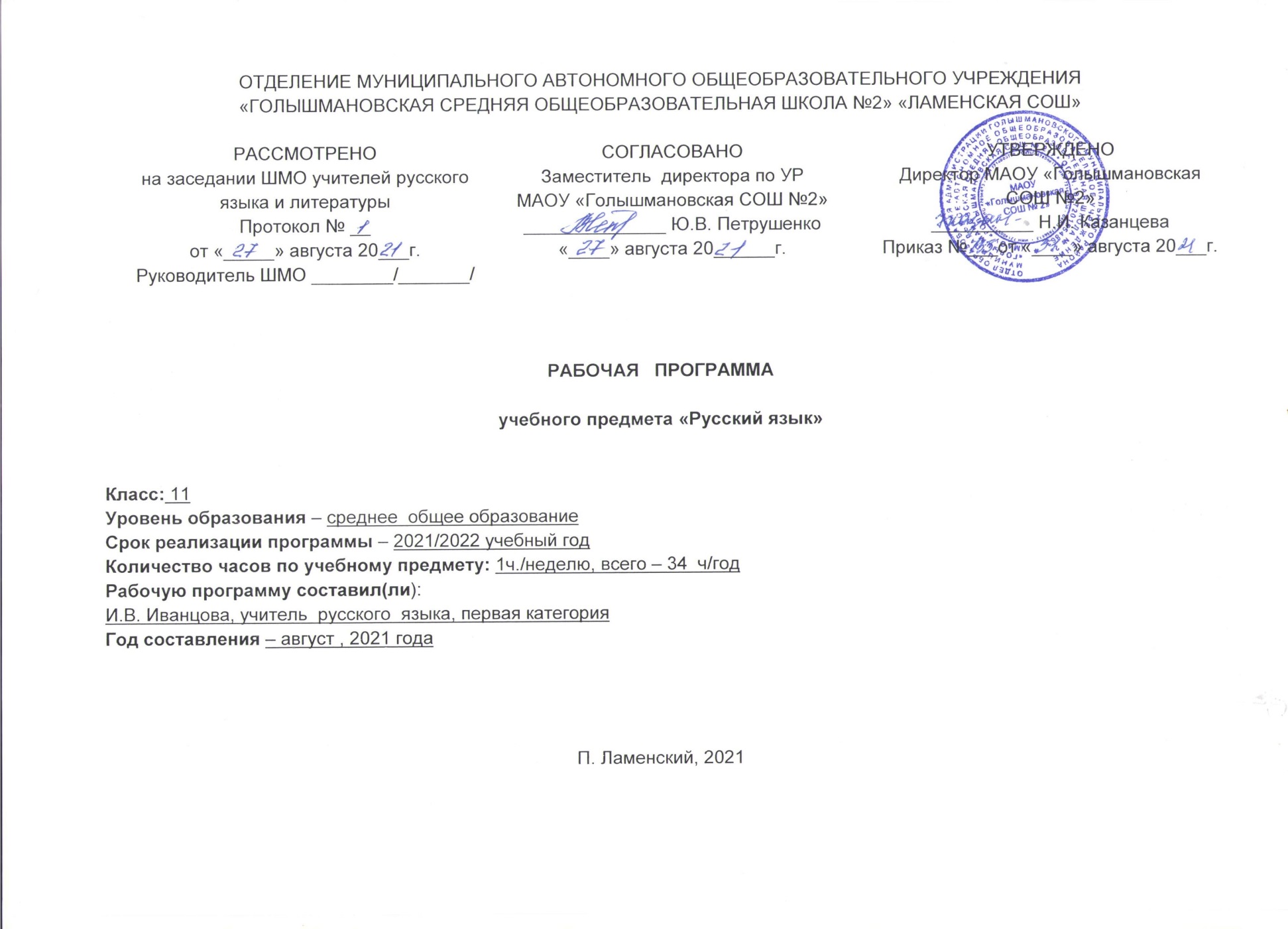 Планируемые    результаты  освоения учебного предмета      Целью данной программы является направленность на достижение образовательных результатов в соответствии с ФГОС, в частности:ЛИЧНОСТНЫЕВ сфере отношений обучающихся к себе, к своему здоровью, к познанию себя:ориентация обучающихся на достижение личного счастья, реализацию позитивных жизненных перспектив, инициативность, креативность, готовность и способность к личностному самоопределению, способность ставить цели и строить жизненные планы;готовность и способность обеспечить себе и своим близким достойную жизнь в процессе самостоятельной, творческой и ответственной деятельности;готовность и способность обучающихся к отстаиванию личного достоинства, собственного мнения, готовность и способность вырабатывать собственную позицию по отношению к общественно-политическим событиям прошлого и настоящего на основе осознания и осмысления истории, духовных ценностей и достижений нашей страны;готовность и способность обучающихся к саморазвитию и самовоспитанию в соответствии с общечеловеческими ценностями и идеалами гражданского общества, потребность в физическом самосовершенствовании, занятиях спортивно-оздоровительной деятельностью;принятие и реализация ценностей здорового и безопасного образа жизни, бережное, ответственное и компетентное отношение к собственному физическому и психологическому здоровью; неприятие вредных привычек: курения, употребления алкоголя, наркотиков.В сфере отношений обучающихся к России как к Родине (Отечеству):российская идентичность, способность к осознанию российской идентичности в поликультурном социуме, чувство причастности к историко-культурной общности российского народа и судьбе России, патриотизм, готовность к служению Отечеств, его защите;уважение к своему народу, чувство ответственности перед Родиной, гордости за свой край, свою Родину, прошлое и настоящее многонационального народа России, уважение к государственным символам (герб, флаг, гимн);формирование уважения к русскому языку как государственному языку РФ, являющемуся основой российской идентичности и главным фактором национального самоопределения;воспитание уважения к культуре, языкам, традициям и обычаям народов, проживающих в РФ.В сфере отношений обучающихся к закону, государству и гражданскому обществу: гражданственность, гражданская позиция активного и ответственного члена российского общества, осознающего свои конституционные права и обязанности, уважающего закон и правопорядок, осознанно принимающего традиционные  национальные и общечеловеческие гуманистические и демократические ценности, готового к участию в общественной жизни; признание неотчуждаемости основных прав и свобод человека, которые принадлежат каждому от рождения, готовность к осуществлению собственных прав и свобод без нарушения прав и свобод других лиц, готовность отстаивать собственные права и свободы человека и гражданина согласно общепризнанным принципам и нормам международного права и в соответствии с Конституцией РФ, правовая и политическая грамотность; мировоззрение, соответствующее современному уровню развития науки и общественной практики, основанное на диалоге культур, а также различных форм общественного сознания, осознание своего места в поликультурном мире; интериоризация ценностей демократии и социальной солидарности, готовность к договорному регулированию отношений в группе или социальной организации; готовность обучающихся к конструктивному участию в принятии решений, затрагивающих их права и интересы, в том числе в различных формах общественной самоорганизации, самоуправления, общественно значимой деятельности; приверженность идеям интернационализма, дружбы, равенства, взаимопомощи народов; воспитание уважительного отношения к национальному достоинству людей, их чувствам, религиозным убеждениям; готовность обучающихся противостоять идеологии экстремизма, национализма, ксенофобии; коррупции; дискриминации по социальным, религиозным, расовым, национальным признакам и другим негативным социальным явлениям.В сфере отношений обучающихся с окружающими людьми:нравственное сознание и поведение на основе усвоения общечеловеческих ценностей, толерантного сознания и поведения в поликультурном мире, готовности и способности вести диалог с другими людьми, достигать в нем взаимопонимания, находить общие цели и сотрудничать для их достижения;принятие гуманистических ценностей, осознанное, уважительное и доброжелательное отношение к другому человеку, его мнению, мировоззрению;способность к сопереживанию и формирование позитивного отношения к людям, в том числе к лицам с ОВЗ и инвалидам; бережное, ответственное и компетентное отношение к физическому и психологическому здоровью других людей, умение оказывать первую помощь;формирование выраженной в поведении нравственной позиции, в том числе способности к сознательному выбору добра, нравственного сознания и поведения на основе усвоения общечеловеческих ценностей и нравственных чувств (чести, долга, справедливости, милосердия и дружелюбия);развитие компетенций сотрудничества со сверстниками, детьми младшего возраста, взрослыми в образовательной, общественно полезной, учебно-исследовательской, проектной и других видах деятельности.В сфере отношений обучающихся к окружающему миру, живой природе, художественной культуре:мировоззрение, соответствующее современному уровню развития науки, значимости науки, готовность к научно-техническому творчеству, владение достоверной информацией о передовых достижениях и открытиях мировой и отечественной науки, заинтересованность в научных знаниях об устройстве мира и общества;готовность и способность к образованию, в том числе самообразованию, на протяжении всей жизни; сознательное отношение к непрерывному образованию как условию успешной профессиональной и общественной деятельности;экологическая культура, бережное отношение к родной земле, природным богатствам России и мира; понимание влияния социально-экономических процессов на состояние природной и социальной среды, ответственность за состояние природных ресурсов; умения и навыки разумного природопользования, нетерпимое отношение к действиям, приносящим вред экологии; приобретение опыта эколого-направленной деятельности;эстетическое отношение к миру, готовность к эстетическому обустройству собственного быта.В сфере отношений обучающихся к семье и родителям, в том числе подготовка к семейной жизни:ответственное отношение к созданию семь на основе осознанного принятия ценностей семейной жизни;положительный образ семьи, родительства (отцовства и материнства), интериоризация традиционных семейных ценностей.В сфере отношений обучающихся к труду, в сфере социально-экономических отношений:уважение ко всем формам собственности, готовность к защите своей собственности;осознанный выбор будущей профессии как путь и способ реализации собственных жизненных планов;готовность обучающихся к трудовой профессиональной деятельности как к возможности участия в решении личных, общественных, государственных, общенациональных проблем;потребность трудиться, уважение к труду и людям труда, трудовым достижениям, добросовестное, ответственное и творческое отношение к разным видам трудовой деятельности;готовность к самообслуживанию, включая обучение и выполнение домашних обязанностей.В сфере физического, психологического, социального и академического благополучия обучающихся:физическое, эмоционально-психологическое, социальное благополучие обучающихся в жизни ОО, ощущение детьми безопасности и психологического комфорта, информационной безопасности.МЕТАПРЕДМЕТНЫЕМетапредметные результаты освоения ООП представлены тремя группами УУД.Регулятивные УУД: выпускник научится самостоятельно определять цели, задавать параметры и критерии, по которым можно определить, что цель достигнута; оценивать возможные последствия достижения поставленной цели в деятельности, собственной жизни и жизни окружающих людей, основываясь на соображениях этики и морали; ставить и формулировать собственные задачи в образовательной деятельности и жизненных ситуациях; оценивать ресурсы, в том числе время и другие нематериальные ресурсы, необходимые для достижения поставленной цели; выбирать путь достижения цели, планировать решение поставленных задач, оптимизируя материальные и нематериальные затраты; организовывать эффективный поиск ресурсов, необходимых для достижения поставленной цели; сопоставлять полученный результат деятельности с поставленной заранее целью.Познавательные УУД: выпускник научится искать и находить обобщённые способы решения задач, в том числе осуществлять развёрнутый  информационный поиск и ставить на его основе новые (учебные и познавательные) задачи; критически оценивать и интерпретировать информацию с разных позиций, распознавать и фиксировать противоречия в информационных источниках; использовать различные модельно-схематические средства для представления существенных связей и отношений, а также противоречий, выявленных в информационных источниках; находить и приводить критические аргументы в отношении действий и суждений другого; спокойно и разумно относиться  к критическим замечаниям в отношении собственного суждения, рассматривать их как ресурс собственного развития; выходить за рамки учебного предмета и осуществлять целенаправленный поиск возможностей для широкого переноса средств и способов действия; выстраивать индивидуальную образовательную траекторию, учитывая ограничения со стороны других участников и ресурсные ограничения; менять и удерживать разные позиции в познавательной деятельности.Коммуникативные УУД:  выпускник научится осуществлять деловую коммуникацию как со сверстниками, так и со взрослыми (как внутри ОО, так и за её пределами), подбирать партнёров для деловой коммуникации исходя из соображений результативности взаимодействия, а не личных симпатий; при осуществлении групповой работы быть как руководителем, так и членом команды в разных ролях (генератор идей, критик, исполнитель, выступающий, эксперт и т.д.); координировать и выполнять работу в условиях реального, виртуального и комбинированного взаимодействия; развёрнуто, логично и точно излагать свою точку зрения с использованием адекватных (устных и письменных) языковых средств; распознавать конфликтогенные ситуации и предотвращать конфликты до их активной фазы, выстраивать деловую и образовательную коммуникацию, избегая личностных оценочных суждений.ПРЕДМЕТНЫЕ В результате изучения учебного предмета «Русский язык» на уровне среднего общего образования выпускник научится:использовать языковые средства адекватно цели общения и речевой ситуации;использовать знания о формах русского языка (литературный язык, просторечие, народные говоры, профессиональные разновидности, жаргон, арго) при создании тестов;создавать устные и письменные высказывания, монологические и диалогические тексты определенной функционально-смысловой принадлежности (описание, повествование, рассуждение) и определенных жанров (тезисы, конспекты, выступления, лекции, отчеты, сообщения, аннотации, рефераты, доклады, сочинения);выстраивать композицию текста, используя знания о его структурных элементах;подбирать и использовать языковые средства в зависимости от типа текста и выбранного профиля обучения;правильно использовать лексические и грамматические средства связи предложений при построении текста;создавать устные и письменные тексты разных жанров в соответствии с функционально-стилевой принадлежностью текста;сознательно использовать изобразительно-выразительные средства языка при создании текста в соответствии с выбранным профилем обучения;использовать при работе с текстом разные виды чтения (поисковое, просмотровое, ознакомительное, изучающее, реферативное) и аудирования (с полным пониманием текста, с пониманием основного содержания, с выборочным извлечением информации);анализировать текст с точки зрения наличия в нём явной и скрытой, основной и второстепенной информации, определять его тему, проблему и основную мысль;извлекать необходимую информацию из различных источников и переводить её в текстовый формат;преобразовывать текст в другие виды передачи информации;выбирать тему, определять цель и подбирать материал для публичного выступления;соблюдать культуру публичной речи;соблюдать в речевой практике основные орфоэпические, лексические, грамматические, стилистические, орфографические и пунктуационные нормы русского литературного языка;оценивать собственную и чужую речь с позиции соответствия языковым нормам;использовать основные нормативные словари и справочники для оценки устных и письменных высказываний с точки зрения соответствия языковым нормам.Выпускник получит возможность научиться:распознавать уровни и единицы языка в предъявленном тексте и видеть взаимосвязь между ними;анализировать при оценке собственной и чужой речи языковые средства, использованные в тексте, с точки зрения правильности, точности и уместности их употребления;комментировать авторские высказывания на различные темы (в том числе о богатстве и выразительности русского языка);отличать язык художественной литературы от других разновидностей современного русского языка;использовать синонимические ресурсы русского языка для более точного выражения мысли и усиления выразительности речи;иметь представление об историческом развитии русского языка и истории русского языкознания;выражать согласие или несогласие с мнением собеседника в соответствии с правилами ведения диалогической речи;дифференцировать главную и второстепенную информацию, известную и неизвестную информацию в прослушанном тексте;проводить самостоятельный поиск текстовой и нетекстовой информации, отбирать и анализировать полученную информацию;сохранять стилевое единство при создании текста заданного функционального стиля;владеть умениями информационно перерабатывать прочитанные и прослушанные тексты и представлять их в виде тезисов, конспектов, аннотаций, рефератов;создавать отзывы и рецензии на предложенный текст;соблюдать культуру чтения, говорения, аудирования и письма;соблюдать культуру научного и делового общения в устной и письменной форме, в том числе при обсуждении дискуссионных проблем;соблюдать нормы речевого поведения в разговорной речи, а также в учебно-научной и официально-деловой сферах общения;осуществлять речевой самоконтроль;совершенствовать орфографические и пунктуационные умения и навыки на основе знаний о нормах русского литературного языка;использовать основные нормативные словари и справочники для расширения словарного запаса и спектра используемых языковых средств;оценивать эстетическую сторону речевого высказывания пи анализе текстов (в том числе художественной литературы).  Содержание учебного предметаВведение. Синтаксис и пунктуация. Основные понятия синтаксиса и пунктуации. Основные синтаксические единицы. Основные принципы русской пунктуации. Пунктуационный анализ.Словосочетание.Классификация словосочетаний. Виды синтаксической связи. Синтаксический разбор словосочетанийПредложение.Простое осложненное предложение.Понятие о предложении. Классификация предложений. Предложения простые и сложные. Виды предложений по цели высказывания. Виды предложений по эмоциональной окраске. Предложения утвердительные и отрицательные. Виды предложений по структуре. Двусоставные и односоставные предложения. Главные члены предложения. Тире между подлежащим и сказуемым. Распространённые и нераспространённые предложения. Второстепенные члены предложения. Полные и неполные предложения. Тире в неполном предложении. Соединительное тире. Интонационное тире. Порядок слов простом предложении. Инверсия. Синонимия разных типов простого предложенияПростое осложнённое предложение. Однородные члены предложения. Знаки препинания в предложениях с однородными членами. Знаки препинания при однородных и неоднородных определениях. Знаки препинания при однородных и неоднородных приложениях. Знаки препинания при однородных членах, соединённых неповторяющимися союзами. . Знаки препинания при однородных членах, соединённых повторяющимися и парными союзамиОбобщающие слова при однородных членах предложения. Знаки препинания при обобщающих словах.Обособленные члены предложения. Знаки препинания при обособленных членах предложения. Обособленные и необособленные определения. Обособленные приложения, дополнения. Обособленные обстоятельства. Уточняющие, пояснительные и присоединительные члены предложения.Параллельные синтаксические конструкции. Знаки препинания при сравнительном обороте.Знаки препинания при словах и конструкциях, грамматически не связанных с предложением. Знаки препинания при обращениях. Знаки препинания при вводных словах, словосочетаниях. Знаки препинания при вставных конструкциях. Знаки препинания при междометиях. Утвердительные, отрицательные, вопросительно-восклицательные слова.Сложное предложение.Понятие о сложном предложении. Сложносочинённое предложение. Знаки препинания в сложносочинённом предложении. Синтаксический разбор сложносочинённого предложения.Сложноподчинённое предложение. Главное и придаточное предложения. Типы придаточных предложений. Знаки препинания в сложноподчинённом предложении с одним или несколькими придаточными. Синтаксический разбор сложноподчинённого предложения с несколькими придаточными.Бессоюзное сложное предложение. Знаки препинания в бессоюзном предложении. Точка с запятой в бессоюзном сложном предложении. Двоеточие в бессоюзном сложном предложении. Тире в бессоюзном сложном предложении. Синтаксический разбор бессоюзного сложного предложенияПериод. Знаки препинания в периоде. Синонимия предложения с разных типов сложного предложения.Предложения с чужой речью. Способы передачи чужой речи. Знаки препинания при прямой речи. Знаки препинания при диалоге. Цитаты. Знаки препинания при цитатахКультура речи. Стилистика. 3(1К/Р)Язык и речь. Культура речи как раздел науки о языке, изучающий правильность и чистоту речи. Правильность речи. Норма литературного языка. Нормы литературного языка: орфоэпические, акцентологические, словообразовательные, лексические, морфологические, синтаксические, стилистические. Орфографичесие и пунктуационные нормы. Речевая ошибка. Качества хорошей речи: чистота, выразительность, уместность, точность, богатство. Виды и роды ораторского красноречия. Ораторская речь и такт.Стилистика как раздел науки о языке, изучающий стили языка и стили речи, а также изобразительно-выразительные средства. Стиль. Классификация функциональных стилей. Научный стиль. Официально-деловой стиль. Публицистический стиль. Разговорный стиль. Художественный стиль. Текст. Основные признаки текста. Функционально-смысловые типы речи: повествование, описание, рассуждение. Анализ текстов разных стилей и жанров.Тематическое планирование (1).  Целевым приоритетом на уровне среднего общего образования является создание благоприятных условий для приобретения школьниками опыта осуществления социально значимых дел. Цель воспитания на данном уровне соответствует общей цели воспитания. Выделение данного приоритета связано с особенностями школьников юношеского возраста: с их потребностью в жизненном самоопределении, в выборе дальнейшего жизненного пути, который открывается перед ними на пороге самостоятельной взрослой жизни. Сделать правильный выбор старшеклассникам поможет имеющийся у них реальный практический опыт, который они могут приобрести в том числе и в школе. Это:1. опыт дел, направленных на заботу о своей семье, родных и близких;2. трудовой опыт, опыт участия в производственной практике;3. опыт дел, направленных на пользу своему родному городу или селу, стране в целом, опыт деятельного выражения собственной гражданской позиции;4. опыт природоохранных дел;5. опыт разрешения возникающих конфликтных ситуаций в школе, дома или на улице;6. опыт самостоятельного приобретения новых знаний, проведения научных исследований, опыт проектной деятельности;7. опыт изучения, защиты и восстановления культурного наследия человечества, опыт создания собственных произведений культуры, опыт творческого самовыражения;8. опыт ведения здорового образа жизни и заботы о здоровье других людей;9. опыт оказания помощи окружающим, заботы о малышах или пожилых людях, волонтерский опыт;10. опыт самопознания и самоанализа, опыт социально приемлемого самовыражения и самореализации.КАЛЕНДАРНО – ТЕМАТИЧЕСОЕ ПЛАНИРОВАНИЕучебного предмета «Русский язык»Класс: 11 классУчитель: Иванцова Ирина ВикторовнаУчебный год – 2021– 2022 учебный годГолышманово, 2021Лист корректировки рабочей программыучителя Иванцовой ИВ  по предмету  русский  языкна 2021/2022 учебный год№Наименование разделов и темВсего часовВ том числе на:В том числе на:В том числе на:Формируемые социально значимые ценностные отношения (1)№Наименование разделов и темВсего часовУрокиКонтрольные работы, практикумыРазвитие речиФормируемые социально значимые ценностные отношения (1)1Введение. Синтаксис и пунктуация 112,6,102Словосочетание3212,6,103Предложение. Простое  предложение222,6,104Простое осложненное предложение9812,6,105Сложное предложение6512,6,106   Предложения с чужой речью222,6,107      Культура речи. Стилистика6512,6,108Повторение и систематизация изученного552,6,10ИТОГО34304СОГЛАСОВАНОПриложение №___ к Рабочей программе учителяЗаместитель директора по УР МАОУ «Голышмановская СОШ №2»_______________Ю.В. Петрушенкоутверждённой приказом директора МАОУ «Голышмановская СОШ№ 2»Н.И.Казанцевой«___ » _____________2021 г.от«___ » _____________2021 г. №_______№ урокКол. Час.планфактТема урокаЭлементы содержания (основные понятия)Элементы содержания (основные понятия)Элементы содержания (основные понятия)Планируемые результатыПланируемые результатыПланируемые результатыПланируемые результатыПланируемые результатыПланируемые результатыФормы контроля№ урокКол. Час.планфактТема урокаЭлементы содержания (основные понятия)Элементы содержания (основные понятия)Элементы содержания (основные понятия)Практические навыкиПрактические навыкиПрактические навыкиПрактические навыкиПравописные навыкиПравописные навыкиФормы контроляВведение. Синтаксис и пунктуация (1)Введение. Синтаксис и пунктуация (1)Введение. Синтаксис и пунктуация (1)Введение. Синтаксис и пунктуация (1)Введение. Синтаксис и пунктуация (1)Введение. Синтаксис и пунктуация (1)Введение. Синтаксис и пунктуация (1)Введение. Синтаксис и пунктуация (1)Введение. Синтаксис и пунктуация (1)Введение. Синтаксис и пунктуация (1)Введение. Синтаксис и пунктуация (1)Введение. Синтаксис и пунктуация (1)Введение. Синтаксис и пунктуация (1)Введение. Синтаксис и пунктуация (1)Введение. Синтаксис и пунктуация (1)117.09Синтаксис. Пунктуация. Основные принципы русской пунктуации. Пунктуационный анализ предложенияСинтаксис, единицы синтаксиса, предложения, словосочетания, пунктуация, пунктуационный разбор. Знаки  препинания, функции знаков препинанияСинтаксис, единицы синтаксиса, предложения, словосочетания, пунктуация, пунктуационный разбор. Знаки  препинания, функции знаков препинанияСинтаксис, единицы синтаксиса, предложения, словосочетания, пунктуация, пунктуационный разбор. Знаки  препинания, функции знаков препинанияСинтаксис, единицы синтаксиса, предложения, словосочетания, пунктуация, пунктуационный разбор. Знаки  препинания, функции знаков препинанияПунктуационный анализ предложенияПунктуационный анализ предложенияОбобщенный алгоритм постановки знаков препинания с опорой на функции знаков препинанияОбобщенный алгоритм постановки знаков препинания с опорой на функции знаков препинанияОбобщенный алгоритм постановки знаков препинания с опорой на функции знаков препинанияОбъяснительный диктантСловосочетание (3=2+1 рр)Словосочетание (3=2+1 рр)Словосочетание (3=2+1 рр)Словосочетание (3=2+1 рр)Словосочетание (3=2+1 рр)Словосочетание (3=2+1 рр)Словосочетание (3=2+1 рр)Словосочетание (3=2+1 рр)Словосочетание (3=2+1 рр)Словосочетание (3=2+1 рр)Словосочетание (3=2+1 рр)Словосочетание (3=2+1 рр)Словосочетание (3=2+1 рр)Словосочетание (3=2+1 рр)Словосочетание (3=2+1 рр)214.09Словосочетание как синтаксическая единицаСловосочетание; типы словосочетаний по структуре, единицы словосочетанияСловосочетание; типы словосочетаний по структуре, единицы словосочетанияПорядок синтаксического разбора словосочетанийПорядок синтаксического разбора словосочетанийПорядок синтаксического разбора словосочетанийПорядок синтаксического разбора словосочетанийТестирование, работа по карточкам321.09Виды синтаксической связи. Синтаксический разбор словосочетанияВиды подчинительной связи в словосочетанииВиды подчинительной связи в словосочетанииПорядок синтаксического разбора словосочетанийПорядок синтаксического разбора словосочетанийПорядок синтаксического разбора словосочетанийПорядок синтаксического разбора словосочетанийСинтаксический разбор словосочетания428.09КР Диктант с грамматическим заданием.ДиктантПредложение. Простое  предложение. 2ч.Предложение. Простое  предложение. 2ч.Предложение. Простое  предложение. 2ч.Предложение. Простое  предложение. 2ч.Предложение. Простое  предложение. 2ч.Предложение. Простое  предложение. 2ч.Предложение. Простое  предложение. 2ч.Предложение. Простое  предложение. 2ч.Предложение. Простое  предложение. 2ч.Предложение. Простое  предложение. 2ч.Предложение. Простое  предложение. 2ч.Предложение. Простое  предложение. 2ч.Предложение. Простое  предложение. 2ч.Предложение. Простое  предложение. 2ч.Предложение. Простое  предложение. 2ч.515.10Предложение как единица синтаксиса.Простое предложение.Виды предложений по структуреТипы предложений: по цели высказывания, по эмоциональной окраске, по наличию второстепенных членов, по наличию всех структурно и семантически необходимых членов предложения, характеристика главных и второстепенных членов предложенияТипы предложений: по цели высказывания, по эмоциональной окраске, по наличию второстепенных членов, по наличию всех структурно и семантически необходимых членов предложения, характеристика главных и второстепенных членов предложенияПорядок синтаксического разбора предложенийПорядок синтаксического разбора предложенийПорядок синтаксического разбора предложенийПорядок синтаксического разбора предложенийЗнаки препинания в конце предложенияЗнаки препинания в конце предложенияЗнаки препинания в конце предложенияСинтаксический разбор предложения. Тестирование6112.10Постановка тире в простом предложенииПодлежащее, сказуемое, неполные предложения, интонацияПодлежащее, сказуемое, неполные предложения, интонацияВыявление структуры грамматической основы, выявление структуры предложенияВыявление структуры грамматической основы, выявление структуры предложенияВыявление структуры грамматической основы, выявление структуры предложенияВыявление структуры грамматической основы, выявление структуры предложенияПравила постановки тире между подлежащим и сказуемым, тире в неполном предложенииПравила постановки тире между подлежащим и сказуемым, тире в неполном предложенииПравила постановки тире между подлежащим и сказуемым, тире в неполном предложенииСинтаксический разбор предложенияПростое осложненное предложение 9ч.Простое осложненное предложение 9ч.Простое осложненное предложение 9ч.Простое осложненное предложение 9ч.Простое осложненное предложение 9ч.Простое осложненное предложение 9ч.Простое осложненное предложение 9ч.Простое осложненное предложение 9ч.Простое осложненное предложение 9ч.Простое осложненное предложение 9ч.Простое осложненное предложение 9ч.Простое осложненное предложение 9ч.Простое осложненное предложение 9ч.Простое осложненное предложение 9ч.Простое осложненное предложение 9ч.7119.10Простое осложненное предложение.Предложение с однородными членамиОднородные члены предложения, обособленные члены предложения, обращения, вводные слова, вставные конструкции, сравнительные обороты.Однородные члены предложения, неоднородные члены предложенияОднородные члены предложения, обособленные члены предложения, обращения, вводные слова, вставные конструкции, сравнительные обороты.Однородные члены предложения, неоднородные члены предложенияСинтаксический разбор простого предложения, пунктуационный разбор предложенийСинтаксический разбор простого предложения, пунктуационный разбор предложенийСинтаксический разбор простого предложения, пунктуационный разбор предложенийПовторение орфографии и пунктуацииПовторение орфографии и пунктуацииПовторение орфографии и пунктуацииПовторение орфографии и пунктуацииСинтаксический разбор предложения. Работа по карточкам812.11Знаки препинания при однородных членах, соединенных неповторяющимися, повторяющимися и парными союзами.Обобщающие слова при однородных членах предложенияОднородные члены предложения.Обобщающие слова при однородных членах предложенияОднородные члены предложения.Обобщающие слова при однородных членах предложенияСинтаксический разбор простого предложенияСинтаксический разбор простого предложенияСинтаксический разбор простого предложенияЗнаки препинания при однородных членах предложения, соединенных:неповторяющимися повторяющимися двойными союзамиЗнаки препинания при однородных членах предложения, соединенных:неповторяющимися повторяющимися двойными союзамиЗнаки препинания при однородных членах предложения, соединенных:неповторяющимися повторяющимися двойными союзамиЗнаки препинания при однородных членах предложения, соединенных:неповторяющимися повторяющимися двойными союзамиГрупповая работа: ответь на проблемный вопрос. Анализ текста919.11Обособленные члены предложения. Обособленные и необособленные определенияОбособленные члены предложения; обособленные определенияОбособленные члены предложения; обособленные определенияОпределение главного и зависимого слов при обособленных определенияхОпределение главного и зависимого слов при обособленных определенияхОпределение главного и зависимого слов при обособленных определенияхОбособление согласованных определений; обособление несогласованных определенииОбособление согласованных определений; обособление несогласованных определенииОбособление согласованных определений; обособление несогласованных определенииОбособление согласованных определений; обособление несогласованных определенииРабота по карточкам10116.11Обособленные приложения.Приложения, обособление приложенияПриложения, обособление приложенияАнализ структуры простого предложенияАнализ структуры простого предложенияАнализ структуры простого предложенияЗнаки препинания при обособленных приложенияхЗнаки препинания при обособленных приложенияхЗнаки препинания при обособленных приложенияхЗнаки препинания при обособленных приложенияхСинтаксический разбор предложения11123.11Обособленные обстоятельства и дополненияОбстоятельства, дополнения, обособлениеОбстоятельства, дополнения, обособлениеАнализ структуры простого предложенияАнализ структуры простого предложенияАнализ структуры простого предложенияЗнаки препинания при одиночных, при распространенных обособленных обстоятельствах, при обособленных дополненияхЗнаки препинания при одиночных, при распространенных обособленных обстоятельствах, при обособленных дополненияхЗнаки препинания при одиночных, при распространенных обособленных обстоятельствах, при обособленных дополненияхЗнаки препинания при одиночных, при распространенных обособленных обстоятельствах, при обособленных дополненияхВыборочное тестирование12130.11Уточняющие, пояснительные, присоединительные члены предложенияЗнаки препинания при сравнительных оборотахУточняющие члены предложения, пояснительные члены предложенияСравнительный оборот, способы присоединения сравнительных оборотовУточняющие члены предложения, пояснительные члены предложенияСравнительный оборот, способы присоединения сравнительных оборотовАнализ структуры простого предложенияАнализ структуры простого предложенияАнализ структуры простого предложенияЗнаки препинания при присоединительных уточняющих  и пояснительных членах предложенияЗнаки препинания при присоединительных уточняющих  и пояснительных членах предложенияЗнаки препинания при присоединительных уточняющих  и пояснительных членах предложенияЗнаки препинания при присоединительных уточняющих  и пояснительных членах предложенияВыборочное тестирование1317.12Знаки препинания при обращениях и вводных словах.Грамматические конструкции, не являющиеся членами предложения. ОбращенияВводные слова, вставные конструкции, группы вводных слов по значениюГрамматические конструкции, не являющиеся членами предложения. ОбращенияВводные слова, вставные конструкции, группы вводных слов по значениюАнализ структуры простого предложенияАнализ структуры простого предложенияАнализ структуры простого предложенияЗнаки препинания при обращенияхЗнаки препинания при обращенияхЗнаки препинания при обращенияхЗнаки препинания при обращенияхТестирование. Анализ текста14114.12Повторение и обобщениеПовторение теоретического материала по вопросам и заданиям для повторения; выполнение повторительных упражненийПовторение теоретического материала по вопросам и заданиям для повторения; выполнение повторительных упражненийПовторение теоретического материала по вопросам и заданиям для повторения; выполнение повторительных упражненийПовторение теоретического материала по вопросам и заданиям для повторения; выполнение повторительных упражненийПовторение теоретического материала по вопросам и заданиям для повторения; выполнение повторительных упражненийПовторение теоретического материала по вопросам и заданиям для повторения; выполнение повторительных упражненийПовторение теоретического материала по вопросам и заданиям для повторения; выполнение повторительных упражненийПовторение теоретического материала по вопросам и заданиям для повторения; выполнение повторительных упражненийПовторение теоретического материала по вопросам и заданиям для повторения; выполнение повторительных упражненийТестирование.151Диктант с грамматическим заданием по разделу «Простое осложненное предложение».Проверка навыков правописания и грамматических разборовПроверка навыков правописания и грамматических разборовПроверка навыков правописания и грамматических разборовПроверка навыков правописания и грамматических разборовПроверка навыков правописания и грамматических разборовПроверка навыков правописания и грамматических разборовПроверка навыков правописания и грамматических разборовПроверка навыков правописания и грамматических разборовПроверка навыков правописания и грамматических разборовСложное предложение 6ч.Сложное предложение 6ч.Сложное предложение 6ч.Сложное предложение 6ч.Сложное предложение 6ч.Сложное предложение 6ч.Сложное предложение 6ч.Сложное предложение 6ч.Сложное предложение 6ч.Сложное предложение 6ч.Сложное предложение 6ч.Сложное предложение 6ч.Сложное предложение 6ч.Сложное предложение 6ч.Сложное предложение 6ч.16121.12Сложные предложения, знаки препинания в сложносочиненном предложенииСложные предложения, типы сложных предложенийСложные предложения, типы сложных предложенийСинтаксический разбор сложного предложенияСинтаксический разбор сложного предложенияСинтаксический разбор сложного предложенияСинтаксический разбор сложного предложенияСинтаксический разбор сложного предложенияЗнаки препинания в сложносочиненном предложенииЗнаки препинания в сложносочиненном предложенииПредупредительный диктант17128.12Знаки препинания в сложноподчиненном предложении с одним придаточнымСложноподчиненные предложения; главная часть, часть придаточная, виды придаточныхСложноподчиненные предложения; главная часть, часть придаточная, виды придаточныхСинтаксический разбор сложного предложенияСинтаксический разбор сложного предложенияСинтаксический разбор сложного предложенияСинтаксический разбор сложного предложенияСинтаксический разбор сложного предложенияЗнаки препинания в сложноподчиненном предложении с одним придаточнымЗнаки препинания в сложноподчиненном предложении с одним придаточнымСинтаксический разбор предложения – выборочное тестирование18111.01Знаки препинания в сложноподчиненном предложении с несколькими придаточнымиПоследовательное подчинение, однородное соподчинение, неоднородное соподчинение, смешанное подчинениеПоследовательное подчинение, однородное соподчинение, неоднородное соподчинение, смешанное подчинениеАнализ структуры простого предложенияАнализ структуры простого предложенияАнализ структуры простого предложенияАнализ структуры простого предложенияАнализ структуры простого предложенияЗнаки препинания в сложноподчиненном предложении с несколькими придаточнымиЗнаки препинания в сложноподчиненном предложении с несколькими придаточнымиАнализ текста19118.01Знаки препинания в бессоюзном сложном предложенииБессоюзные сложные предложения, значение частей сложного бессоюзного предложенияБессоюзные сложные предложения, значение частей сложного бессоюзного предложенияАнализ структуры сложного предложенияАнализ структуры сложного предложенияАнализ структуры сложного предложенияАнализ структуры сложного предложенияАнализ структуры сложного предложенияЗнаки препинания в бессоюзном сложном предложенииЗнаки препинания в бессоюзном сложном предложенииАнализ текста. Выборочное тестирование20125.01Сложные предложения с разными видами связи. Сложное синтаксическое целое. Абзац .Период. Сложное синтаксическое целое. АбзацПериод. Сложное синтаксическое целое. АбзацАнализ структуры сложного предложения. Создание текста, отвечающего требованиям ССЦАнализ структуры сложного предложения. Создание текста, отвечающего требованиям ССЦАнализ структуры сложного предложения. Создание текста, отвечающего требованиям ССЦАнализ структуры сложного предложения. Создание текста, отвечающего требованиям ССЦАнализ структуры сложного предложения. Создание текста, отвечающего требованиям ССЦЗнаки препинания в предложениях с разными видами союзной и бессоюзной связиЗнаки препинания в предложениях с разными видами союзной и бессоюзной связиАнализ текста2111.02Контроль знаний по разделу «Сложное предложение»Тест   Предложения с чужой речью.   2 ч.   Предложения с чужой речью.   2 ч.   Предложения с чужой речью.   2 ч.   Предложения с чужой речью.   2 ч.   Предложения с чужой речью.   2 ч.   Предложения с чужой речью.   2 ч.   Предложения с чужой речью.   2 ч.   Предложения с чужой речью.   2 ч.   Предложения с чужой речью.   2 ч.   Предложения с чужой речью.   2 ч.   Предложения с чужой речью.   2 ч.   Предложения с чужой речью.   2 ч.   Предложения с чужой речью.   2 ч.   Предложения с чужой речью.   2 ч.   Предложения с чужой речью.   2 ч.2218.02Способы передачи чужой речи. Знаки препинания при прямой речи.Чужая речь, прямая речь, косвенная речь, несобственно-прямая речьЧужая речь, прямая речь, косвенная речь, несобственно-прямая речьПрямая речь, диалог, единицы прямой речиПрямая речь, диалог, единицы прямой речиПрямая речь, диалог, единицы прямой речиПрямая речь, диалог, единицы прямой речиПрямая речь, диалог, единицы прямой речиЗнаки препинания при передаче чужой речиЗнаки препинания при передаче чужой речиРабота по карточкам23115.02Знаки препинания при диалоге.Знаки препинания при цитатахЦитата, способы оформления цитатЦитата, способы оформления цитатАнализ структуры сложного предложенияАнализ структуры сложного предложенияАнализ структуры сложного предложенияАнализ структуры сложного предложенияАнализ структуры сложного предложенияЗнаки препинания при цитатахЗнаки препинания при цитатахвыборочное тестирование      Культура речи. Стилистика. 6ч.      Культура речи. Стилистика. 6ч.      Культура речи. Стилистика. 6ч.      Культура речи. Стилистика. 6ч.      Культура речи. Стилистика. 6ч.      Культура речи. Стилистика. 6ч.      Культура речи. Стилистика. 6ч.      Культура речи. Стилистика. 6ч.      Культура речи. Стилистика. 6ч.      Культура речи. Стилистика. 6ч.      Культура речи. Стилистика. 6ч.      Культура речи. Стилистика. 6ч.      Культура речи. Стилистика. 6ч.      Культура речи. Стилистика. 6ч.      Культура речи. Стилистика. 6ч.24122.02Язык и культура речи. Культура правильной речи.Нормы речи.Качества хорошей речиНормы речи.Качества хорошей речиАнализ текстаАнализ текстаАнализ текстаАнализ текстаПовторение орфографии и пунктуацииПовторение орфографии и пунктуацииПовторение орфографии и пунктуацииАнализ текста25-26215.03-22.03Стилистика.Функциональные стили речи. Функциональные стили и их особенности. Научный стиль, жанры научного стиля.Функциональные стили и их особенности. Научный стиль, жанры научного стиля.Правила составления реферата, конспекта, тезисов, планаПравила составления реферата, конспекта, тезисов, планаПравила составления реферата, конспекта, тезисов, планаПравила составления реферата, конспекта, тезисов, планаНаписание терминовНаписание терминовНаписание терминовТворческая работа27-2825.04-12.04Текст. Типы речи.Текст. Основные признаки текста. Функционально-смысловые типы речи: повествование, описание, рассуждение. Текст. Основные признаки текста. Функционально-смысловые типы речи: повествование, описание, рассуждение. Анализ текстов разных стилей и жанров.Анализ текстов разных стилей и жанров.Анализ текстов разных стилей и жанров.Анализ текстов разных стилей и жанров.Знаки препинания при обособленияхЗнаки препинания при обособленияхЗнаки препинания при обособленияхТворческая работа29119.04КР  Контроль знаний по разделу «Культура речи. Стилистика».Контроль знанийКонтроль знанийТестПовторение и систематизация изученного. 5ч.Повторение и систематизация изученного. 5ч.Повторение и систематизация изученного. 5ч.Повторение и систематизация изученного. 5ч.Повторение и систематизация изученного. 5ч.Повторение и систематизация изученного. 5ч.Повторение и систематизация изученного. 5ч.Повторение и систематизация изученного. 5ч.Повторение и систематизация изученного. 5ч.Повторение и систематизация изученного. 5ч.Повторение и систематизация изученного. 5ч.Повторение и систематизация изученного. 5ч.Повторение и систематизация изученного. 5ч.Повторение и систематизация изученного. 5ч.Повторение и систематизация изученного. 5ч.30.126.04Самостоятельный анализ предложенного текстаОпределение стилистических особенностей текстаПовторение орфографии и пунктуацииАнализ текста31117.05Основные этапы работы над сочинением на ЕГЭ по русскому языкуПроблема, комментарии к проблеме, позиция автора, аргументация своей позиции, композиция сочиненияУмение сформулировать проблему и прокомментировать её; выявить позицию автора и выразить собственное мнение.Умение сформулировать проблему и прокомментировать её; выявить позицию автора и выразить собственное мнение.Умение сформулировать проблему и прокомментировать её; выявить позицию автора и выразить собственное мнение.Умение сформулировать проблему и прокомментировать её; выявить позицию автора и выразить собственное мнение.Умение сформулировать проблему и прокомментировать её; выявить позицию автора и выразить собственное мнение.Умение сформулировать проблему и прокомментировать её; выявить позицию автора и выразить собственное мнение.Умение сформулировать проблему и прокомментировать её; выявить позицию автора и выразить собственное мнение.Повторение орфографии и пунктуацииТворческая работа32117.05Трудные случаи правописанияМорфология. Орфография. Орфограмма. Принципы правописанияПовторение закрепление навыков решения орфографических задачПовторение закрепление навыков решения орфографических задачПовторение закрепление навыков решения орфографических задачПовторение закрепление навыков решения орфографических задачПовторение закрепление навыков решения орфографических задачПовторение закрепление навыков решения орфографических задачПовторение закрепление навыков решения орфографических задачПроверка орфографической грамотностиТестирование33124.05Трудные случаи пунктуацииОбособленные члены предложения. Сложные предложения. БСП. ЦитатыСинтаксический и пунктуационный разбор предложенияСинтаксический и пунктуационный разбор предложенияСинтаксический и пунктуационный разбор предложенияСинтаксический и пунктуационный разбор предложенияСинтаксический и пунктуационный разбор предложенияСинтаксический и пунктуационный разбор предложенияСинтаксический и пунктуационный разбор предложенияПовторение орфографии  и пунктуацииАнализ текста34124.05Итоговый урок.Проверка готовности школьников к итоговой аттестации в форме ЕГЭПроверка готовности школьников к итоговой аттестации в форме ЕГЭПроверка готовности школьников к итоговой аттестации в форме ЕГЭПроверка готовности школьников к итоговой аттестации в форме ЕГЭПроверка готовности школьников к итоговой аттестации в форме ЕГЭПроверка готовности школьников к итоговой аттестации в форме ЕГЭПроверка готовности школьников к итоговой аттестации в форме ЕГЭПроверка готовности школьников к итоговой аттестации в форме ЕГЭПроверка готовности школьников к итоговой аттестации в форме ЕГЭТестированиеКласс Название раздела, темыДата проведения по плануПричина корректировкиКорректирующие мероприятияДата проведения по факту